Mahwah Bar & Grill Private Party Packages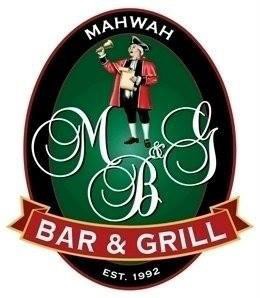 Call: (201) 529-8056Email: mbgbanquet@gmail.comSIT DOWN LUNCHEON	$20.99 per personSIT DOWN BRUNCH	$20.99 per personSIT DOWN DINNER	$26.99 per person PRIVATE HOT/COLD BUFFET	$29.99 per person PRIVATE BRUNCH BUFFET	$26.99 per personAPPETIZER BUFFET	$18.99-$26.99 per person**coupons, discounts & promotions do not apply to party prices**BEVERAGE OPTIONS:Soft Drinks:	Included in Above PricesCash Bar:	Guests pay cash for all alcoholPer Consumption:	All drinks on check to be paid by host(s) Mixed Bar Option:	Beer & Wine on host(s) check,Guests pay for any other alcohol orderedPitchers/Carafes:	Pitchers and/or Carafes on host(s) check,Guests pay for any other alcohol orderedTier One Open Bar:	$21.00 per person (3 hours)(draft & bottled beer & house wine)Top Shelf Open Bar:	$28.00 per person (3 hours)(includes everything except shots & cordials)***All Prices Do Not Include Sales Tax & 20% Gratuity***You are welcome to bring cake/dessert for your party at no addition cost.We appreciate you thinking of the MB&G for your gathering. Please keep in mind that we are more than happy to accommodate any special requests or make special arrangements for any dietary need. Please visit www.mahwahbarandgrill.com for a tour of the restaurant.SIT DOWN LUNCH MENU$20.99 per person Includes:Soup/SaladEntrée Soft Drinks Coffee / TeaDoes Not Include:Tax (6.625%)Gratuity (20%) Alcohol (?)Dessert Option $3 per person (Choice of Brownie Sundae, Apple Crisp a-la-mode, or Ice Cream)Do not hesitate to contact us with any questions. We appreciate the opportunity to host your event.Thanks! CraigAdd Appetizer Combo Platter (+$6 per person)Choose Four:Raw Vegetable CruditéMini Chicken QuesadillasCheese & Cracker AssortmentLoaded Potato SkinsBoneless Buffalo WingsSpinach & Artichoke DipperMozzarella SticksBuffalo CauliflowerBruschetta on Toasty Crisps“	”(Personalize your menu heading!)CHOICE OF STARTER:Garden Saladwith balsamic vinaigretteorCup of Soup Du JourCHOICE OF ENTRÉE:Linguini AlfredoTopped with breaded chicken cutletFrankie MahwahCarved grilled chicken on ciabatta with arugula, roasted tomato, pesto mayo & fresh mozzarellaBackyard BBQ BurgerVermont cheddar cheese, lettuce, tomato, crispy onions, Applewood smoked bacon & BBQ sauceCrispy Asiago Chicken WrapBreaded chicken cutlet, asiago cheese, chipotle ranch, tomato & shredded lettuceHot Sliced Prime Rib SandwichOn a club roll with provolone cheese, crispy onions & horseradish marmalade sauceGrilled Kale BurgerOna brioche bun with avocado, pepper jack cheese, green leaf lettuce & pico de galloJersey Pride SaladMixed baby greens tossed in a tomato balsamic with fresh mozzarella, croutons, tomato, cucumbers & grilled chickenSIT DOWN BRUNCH MENU$20.99 per person Includes:Soup/SaladEntrée Soft Drinks Coffee / TeaDoes Not Include:Tax (6.625%)Gratuity (20%) Alcohol (?)Dessert Option $3 per person (Choice of Brownie Sundae, Apple Crisp a-la-mode, or Ice Cream)Do not hesitate to contact us with any questions. We appreciate the opportunity to host your event.Thanks! CraigAdd Appetizer Combo Platter (+$6 per person)Choose Four:Raw Vegetable CruditéMini Chicken QuesadillasCheese & Cracker AssortmentLoaded Potato SkinsBoneless Buffalo WingsSpinach & Artichoke DipperMozzarella SticksBuffalo CauliflowerBruschetta on Toasty CrispsSIT DOWN DINNER MENU$26.99 per person Includes:Soup/SaladEntrée Soft Drinks Coffee / TeaDoes Not Include:Tax (6.625%)Gratuity (20%) Alcohol (?)Dessert Option $3 per person (Choice of Brownie Sundae, Apple Crisp a-la-mode, or Ice Cream)Do not hesitate to contact us with any questions. We appreciate the opportunity to host your event.Thanks! CraigAdd Appetizer Combo Platter (+$6 per person)Choose Four:Raw Vegetable CruditéMini Chicken QuesadillasCheese & Cracker AssortmentLoaded Potato SkinsBoneless Buffalo WingsSpinach & Artichoke DipperMozzarella SticksBuffalo CauliflowerBruschetta on Toasty CrispsBavarian Pretzel SticksVegetable Spring Rolls(Minimum of 25 People)Choice of Any 4 Items $29.99 per person / Kids Under 12 are $14.99 each Each additional item $4 per person***Prices do not include tax & 20% gratuity***Private Brunch Buffet(Minimum of 25 People)$26.99 per adult / $13.99 children under 12 Each additional item $4 per person***Prices do not include tax & 20% gratuity***Comes with:Mixed Garden Salad or Caesar SaladFresh Fruit PlatterAssorted Muffins, Danishes, PastriesSoft Drinks, Coffee & TeaPlease Choose 5 of the Following:Traditional Eggs BenedictPulled Pork Eggs BenedictMonkey Bread French ToastCarved Ham with pineapplePenne ala Vodka (with or without garden vegetables)Swedish MeatballsPasta PrimaveraCaprese: Fresh Mozzarella, Tomato & Basil PlatterScrambled EggsBaconSausagePancakesHome FriesAdd Unlimited Mimosas for $10 per personAdd Unlimited Mimosas & Bloody Mary’s for $13 per personMahwah Bar & GrillAppetizer Buffet MenuPrices vary ~ see belowPrices:4 Items from Tier One	$18.99 per person3 Items from Tier One & 1 Item from Tier Two	$20.99 per person2 Items from Tier One & 2 Items from Tier Two --$22.99 per person 1 Item from Tier One & 3 Items from Tier Two	$24.99 per person4 Items from Tier Two	$26.99 per personAdditional $4 per person for additional itemsAll prices include soft drinks & coffee/tea service3 Hour Tier Two Open Bar: $21 per person (bottled/draft beer & house wine)3 Hour Tier Three Open Bar: $28 per person (all offerings, no cordials or shots)***Prices do not include tax & gratuity***HOT SELECTIONSHOT SELECTIONSChicken PicattaEggplant ParmigianaChicken FrancaiseEggplant RollatiniChicken MarsalaBaked ZitiChicken Pot PieCavatappi & Broccoli in Garlic & OilChicken ParmigianaTortellini (your choice of sauce)Lemon ChickenPasta AlfredoChicken Cordon BleuPasta PrimaveraChicken Frascatti w/mushrooms & artichokesPasta CarbonaraChicken Saltimbocca↑available over rice or pastaPasta & Veggies in Pesto ChipotleCream SaucePenne ala Vodka (with OR withoutvegetables)Sausage & PeppersStir Fry VeggiesBeef Tips Au PoivreSautéed Broccoli RabeBeef Tips Stroganoff (over egg noodles)Haricot Vert AlmandineBeef Tips Stir FrySautéed SpinachBeef Tips MarsalaRoasted Brussel SproutsPepper Steak↑available over rice or pastaRoasted CauliflowerMashed PotatoesRoasted Fingerling PotatoesJasmine RiceCOLD SELECTIONSCOLD SELECTIONSAssorted Sandwiches(combo platter of sandwiches & wraps)Mixed Garden SaladCaesar SaladCaesar SaladFresh Fruit SaladCole Slaw Raw Vegetable PlatterSpinach SaladPotato Salad Pasta SaladTIER ONEAssorted Finger Sandwiches Raw Vegetable CruditéMini Quesadillas (chicken or beef) Cheese & Cracker Assortment Loaded Potato SkinsPenne ala Vodka Chicken or Chili NachosSpinach & Artichoke Dipper Bruschetta with Toasty Crisps Bavarian Pretzel Sticks Boneless Buffalo Wings Buffalo Roasted Buffalo Cauliflower Pigs in a BlanketChicken Satay SkewersTIER TWOBacon Wrapped Scallops Mini Crab Cakes Cheeseburger SlidersGodfather Sliced Prime Rib Sliders BBQ Pulled Pork on Corn Muffin BBQ Baby Back RibsCalamari (fried, asian or buffalo) Fresh Fruit PlatterTomato, Basil & Fresh Mozz Platter Spicy Beef EmpanadasPhilly Cheesesteak Egg Rolls Chicken Burger SlidersSoy Ginger Beef Kabobs